Ukeplan for Innføring 3, uke 44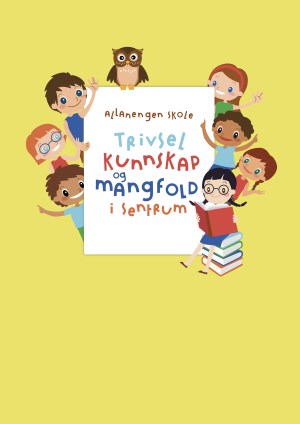 Kyra, Isak, Anastasiia, Pedro, Hana, Yilana, Leila, Manzi, Teta, Umar, YrikTimeplan LekseplanBeskjeder/infoHeisann. Klassen hadde en super dag i Nordvesthallen på onsdag. Det var idrettsglede, laginnsats og samhold.  På fredag fikk alle prøve seg som brannkonstabler og de lærte mye fra besøket fra brannstasjonen. Tirsdag er det gratis skolefrokost på SFO-rommet kl.07.30 – 08.15. På kvelden er det halloweendisco i gymsalen. Kle deg ut om du vil. Kl.18.00 – 19.30.MandagMonday30.1008.30-09.15Oppstart:UkeplanUkas ord09.30-11.00Muntlig:Gr.1 Lekser / leseGr.2 Lekser / lese 11.30-13.00Regning:BrøkTirsdagTuesday31.1008.30-09.15Begreper:Gr.1 AlfabetiseringGr.2 Ukas begreper09.30-11.00Gym:Vi kler oss ut og har ulike konkurranser11.30-13.00Stasjoner:Rike oppgaverOnsdagWednesday01.1108.30-09.15Musikk:SambaleleAntijantelov 09.30-11.00Lyd og lytte:Gr.1 skriveoppg.Gr.2 muntlige oppg.11.30-13.00Stasjoner:Digitale oppgaverLese og skrive13.15 – 14.00Leksehjelp14.00 – 15.00KompisTorsdagThursday02.1108.30-09.15Muntlig:Ukas ord og begreper09.30-11.00Engelsk:11.30-13.00Regning:Vi lager fruktsalat13.15 – 14.00FyfosFysisk aktivitetFredag Friday03.1108.30-09.15Grammatikk: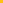 Repetisjon av uka09.30-11.00Arbeidstime:Norsk start!11.30-13.00Kunst og håndverk:KollasjTil tirsdagLes teksten og skriv den i rød skrivebokSkriv fem setninger i skriveboken din med ukas ordØv på ukas ord i lilla bok.Til onsdagLes teksten og skriv den i rød skrivebokSkriv fem setninger i skriveboken din med ukas ordØv på ukas ord i lilla bok.Til torsdag Les teksten og skriv den i rød skrivebokSkriv fem setninger i skriveboken din med ukas ordØv på ukas ord i lilla bok.Til fredagLes teksten og skriv den i rød skrivebokSkriv fem setninger i skriveboken din med ukas ordØv på ukas ord i lilla bok.Månedens verdi SamarbeidMål  Jeg klarer å samarbeide med andre for å fullføre en oppgave.Månedens læringsstrategierFaktasetninger Ukas begrepUkas begrepUkas begrepBegreperEt eple / en appelsinDrikke og godteriVannSaftJusBrusMelkKakaoTeKaffeEn sjokoladeChipsPeanøtterSukkerIsTyggegummiSmågodt Kjærlighet på pinneMelk og brødMelkYoghurtFløteRømmeSmørEn gulostEn brunostEn tubeostEt grovbrødEi brødskiveRundstykkerBollerEt knekkebrødKjeksEi kakeVaflerHan er mettHun er sultenHan er tørstSitronen er surHonningen er søtMaten er sunnMaten er usunnHun vasker opp Han skreller poteterHun kutter grønnsakerHun skjærer brødHun koker suppeHan steker pannekakerEpostOleanna.Joakimsen.Langaas@kristiansund.kommune.noTlf: 97189610Allanengen skoles hjemmesidehttps://www.minskole.no/allanengenTelefon sentralbord71 57 55 50Jeg har kontaktlærertime på tirsdager fra kl.08.30 – 09.15. Ta kontakt hvis dere lurer på noe. Tlf: 97189610Jeg har kontaktlærertime på tirsdager fra kl.08.30 – 09.15. Ta kontakt hvis dere lurer på noe. Tlf: 97189610Jeg har kontaktlærertime på tirsdager fra kl.08.30 – 09.15. Ta kontakt hvis dere lurer på noe. Tlf: 97189610